Serdecznie zapraszamy rodziców dzieci w wieku 10-14 lat, które mają trudności z :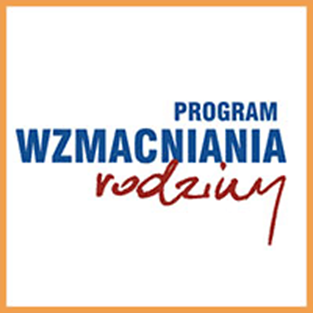 Obowiązkami szkolnymiZachowaniem w domuW spotkaniach bierze  udział grupa ok. 5 rodzin (rodziców i dzieci), którzy chcą poprawić swoje wzajemne relacji.W pierwszej godzinie zajęcia odbywają się oddzielnie w grupie rodziców oraz dzieci.Druga godzina zajęć to czas spędzony wspólnie przez rodziców i dzieci.Podczas sesji:Pokazywane są typowe sytuacje z życia rodzinnego (film DVD)Dyskutuje się na temat rozwiązywania problemów, z którymi rodzina ma do czynienia,Organizowane są gry, zabawy i ćwiczenia pozwalające dzieciom i rodzicom miło spędzić czas,Między kolejnymi spotkaniami można wypróbować we własnej rodzinie metody rozwiązywania problemów omawiane w czasie sesji.Miejsce: Poradnia Psychologiczno- Pedagogiczna nr 24 w WarszawieTermin: poniedziałki godz. 17-19Czas trwania cyklu: 7 tygodniLiczba dzieci w grupie: 8-10 osóbGrupa wiekowa: dzieci w wieku 10-14 latProwadzące: Anna Leszczyńska, Agnieszka Madziar- Perzyńska, Magdalena Gołuchowska, Sylwia Wiechowska